Консультация для родителей «Развивающие игры с пуговицами». 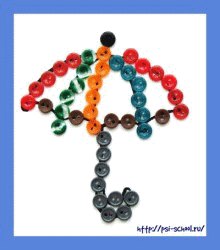 Сейчас дети мало тренируют движения пальцев рук. Детям нужны специальные упражнения и игры для развития мелкой моторики. Одним из этих упражнений и являются игры с пуговицами.В каждом доме есть коробка с пуговицами, необходимые в «хозяйстве». В ней могут быть пуговицы разные по цвету, размеру, форме, материалу, из которого они изготовлены (пластмассовые, деревянные, металлические, кожаные).Пуговицы вызывают особый интерес у детей. Ребёнка привлекает необычность, не традиционность материала для игр. Разнообразие материала – пуговицы разные по форме, размеру, цвету не успевают надоедать ребёнка. Занимаясь с ребёнком, используйте творчество. Используя пуговицы, расскажите сказку (можно придумать её по ходу игры), загадайте загадку, прочитайте стихотворение. Это ещё больше увлечёт ребёнка.Начинать можно с самого простого:1. Пуговичный массаж: заполните просторную коробку (например, из-под обуви) пуговицами. Желательно, чтобы пуговиц было много. А теперь совместно с ребенком: опустите руки в коробку; поводите ладонями по поверхности пуговиц; захватите пуговицы в кулаки, чуть приподнимите и разожмите кулаки; погрузите руки глубоко в «пуговичное море» и «поплавайте» в нем; перетирайте пуговицы между ладонями; пересыпайте их из ладошки в ладошку; сначала одной рукой, потом другой, затем обеими руками захватите «щепотку» пуговиц, отпустите; берите в руки по одной разнообразные пуговицы: большую, маленькую, квадратную, и пр. ; перекатывайте ее между ладонями. А теперь переместите коробку на пол: погрузите в коробку голые ступни; производите круговые движения; поглубже погрузите ноги в пуговицы, пошевелите пальцами ног; перебирайте пальцами ног пуговицы; перетирайте пуговицы между ступнями; захватывайте пуговицы пальцами ног, приподнимайте и разжимайте пальцы.Благодаря массажу, мы активизируем так называемый «мануальный интеллект», находящийся на кончиках пальцев рук и ладонях. Таким образом происходит сен-сомоторное развитие, являющееся условием успешного взаимодействия с окружающим миром. Массаж ног важен для активизации жизненно значимых центров организма.2. Пуговичное ожерелье. Выложите пуговицы на стол. Скажите ребенку: «Давай сделаем ожерелье, например, красное. Выбери все красные пуговицы. Возьми самую большую пуговицу. Она будет центром ожерелья. Положи ее перед собой. Теперь выбери две пуговицы поменьше. Положи их справа и слева от центральной. А теперь выбери две пуговицы еще меньше.» И так далее, выкладывая пуговицы полукругом, вы получаете ожерелье. Для усложнения игры можно нанизывать пуговицы на нить или леску.Игра позволяет укрепить знание цвета, формы, величины и знание пространственных направлений. Кроме того, ребенок переживает радость творчества перед ним то, что он создал своими руками, принося радость ближнему. Используя принцип игры «Пуговичное ожерелье», вы можете играть, составляя различные узоры из пуговиц, варьируя цветом, формой, величиной и пространственным расположением.3. «Пуговицы рассыпались. Разложи их по цвету». Эта игра помогает изучить и закрепить цвета. На дне контейнера нанесены цветные кружки-ориентиры, необходимо разложить пуговицы по соответствующим меткам. Раскладывая пуговицы проговаривайте их цвет и цвет ячейки, куда необходимо их положить4.С малышами можно выкладывать картинки из пуговиц:нарисуйте схематично домик, кораблик, солнышко и т.д. и предложите ребёнку выложить пуговицами рисунок или закрыть отверстия.Можно использовать специальные картинки для выкладывания пуговиц, выкладывать разнообразные сюжеты. Играя с ребёнком в пуговицы, вырабатываются умения управлять своими движениями, ловкость пальцев, внимание, умственная деятельность, творчество, речь.